West Los Angeles Athletic Dept. Development Survey 2016 – 2017 Summary(Fall/Winter Sports Only) Sport Specifichttps://docs.google.com/forms/d/16Nrc_jDoVacHQRdwO4-xE6keL7CtrHIXUZuV8doq2Yw/edit#responses 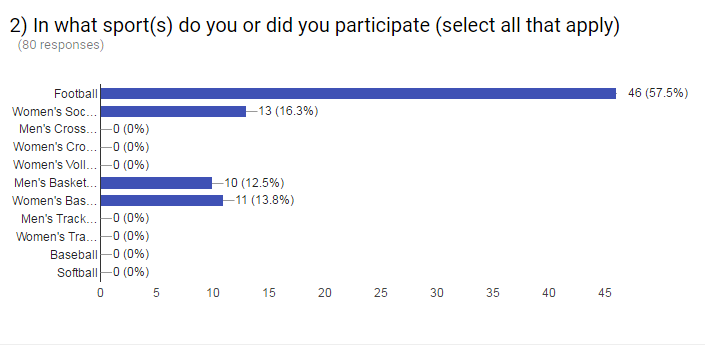 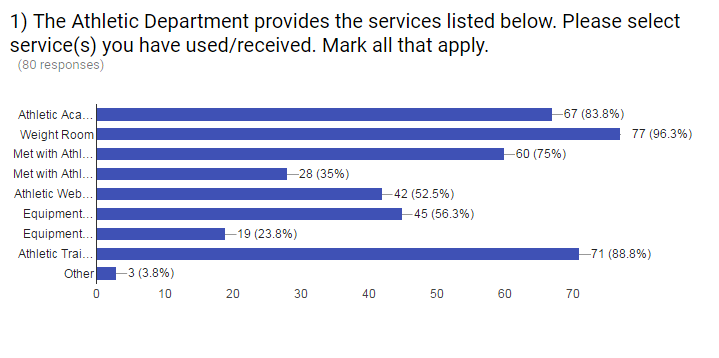 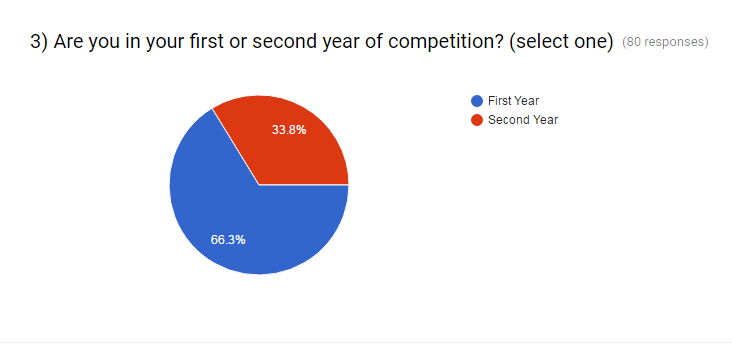 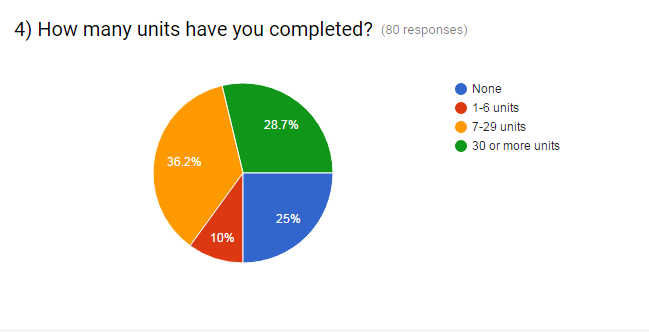 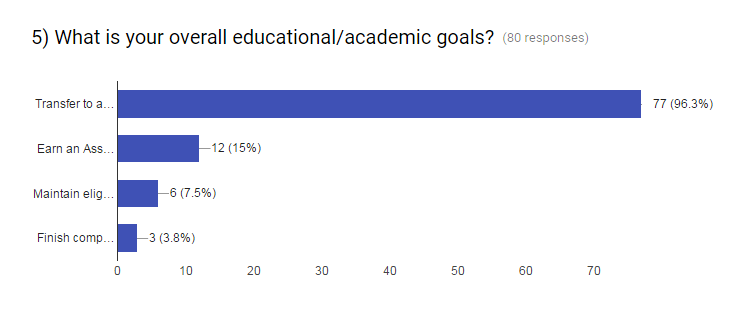 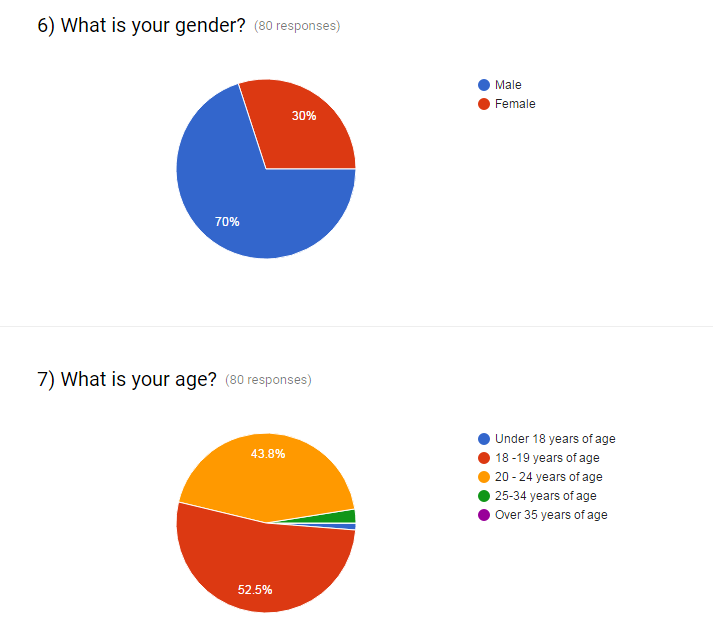 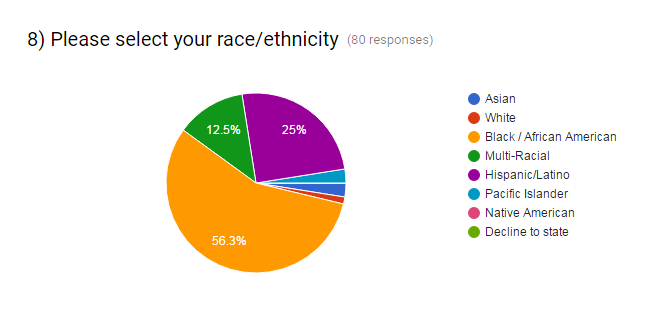 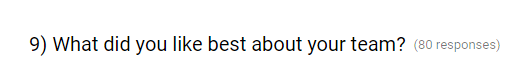 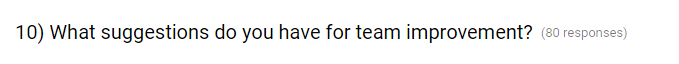 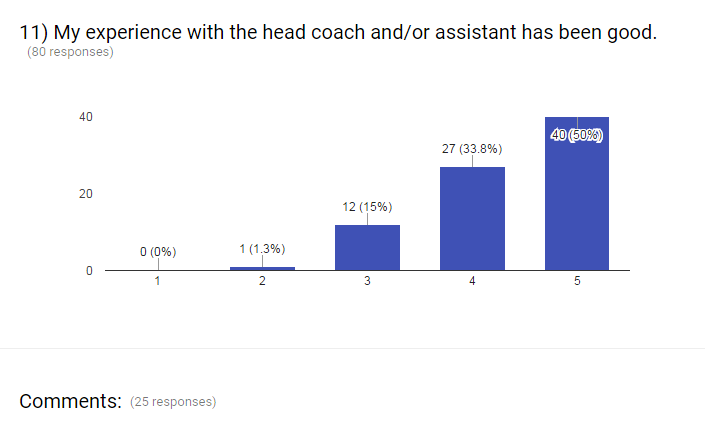 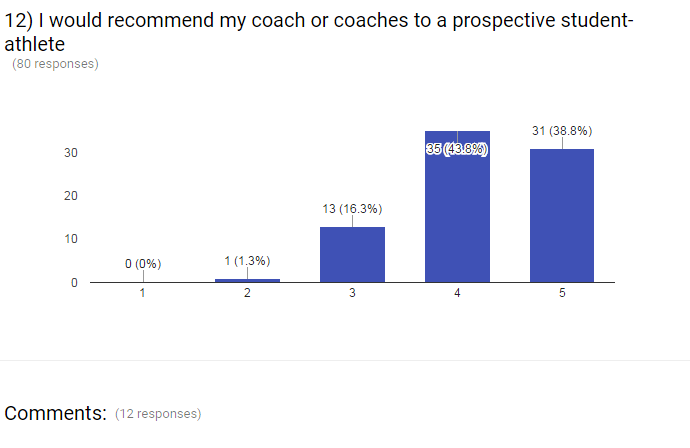 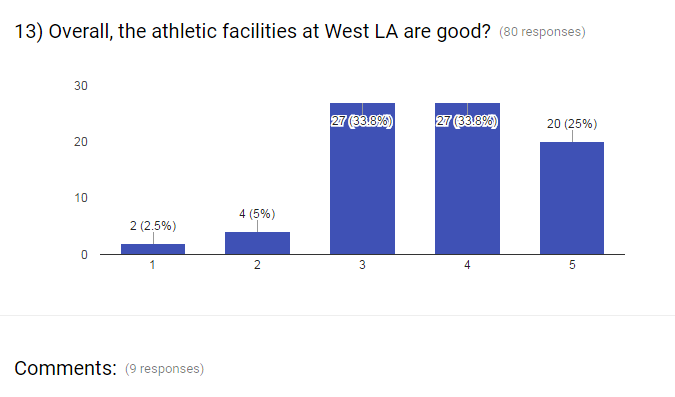 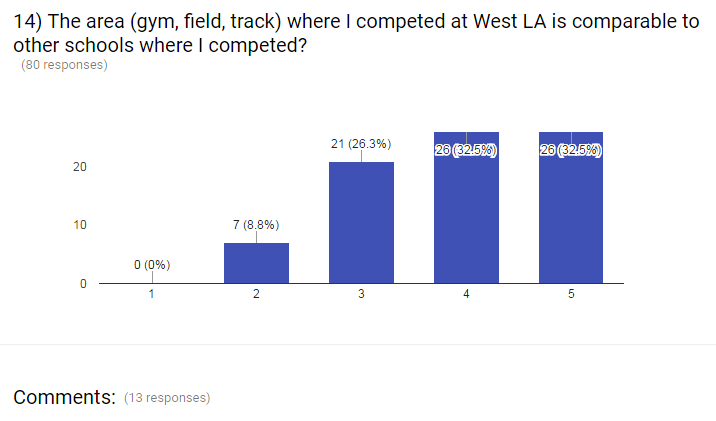 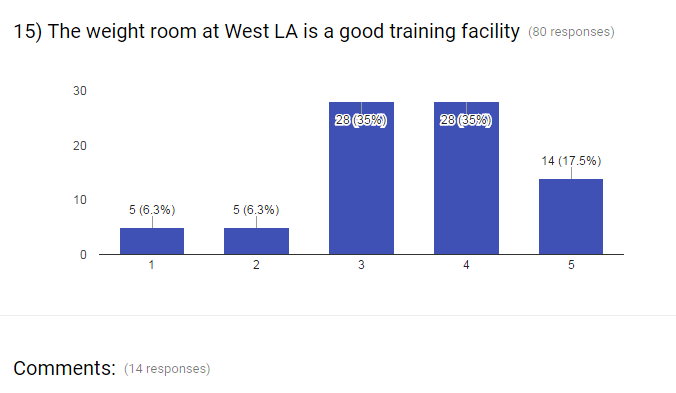 RecommendationRemodel all Weight Room areasUpdate and replace all missing equipment 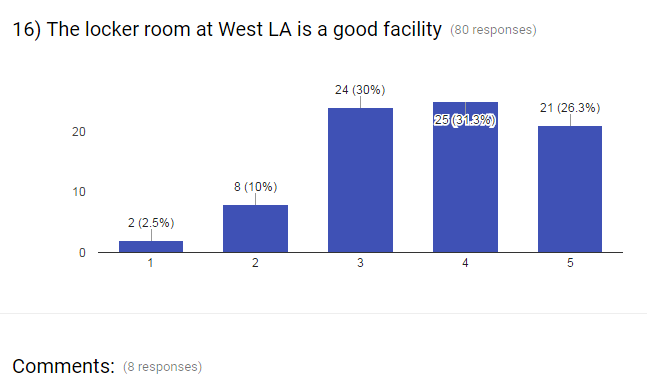 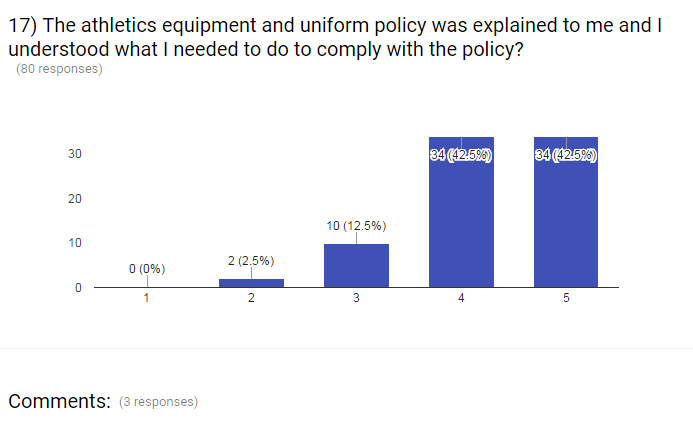 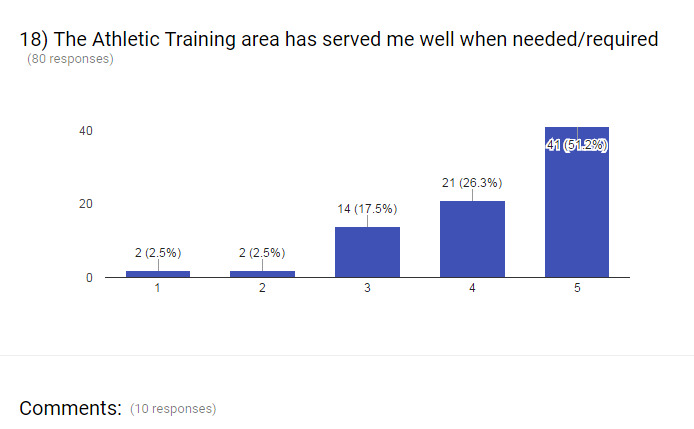 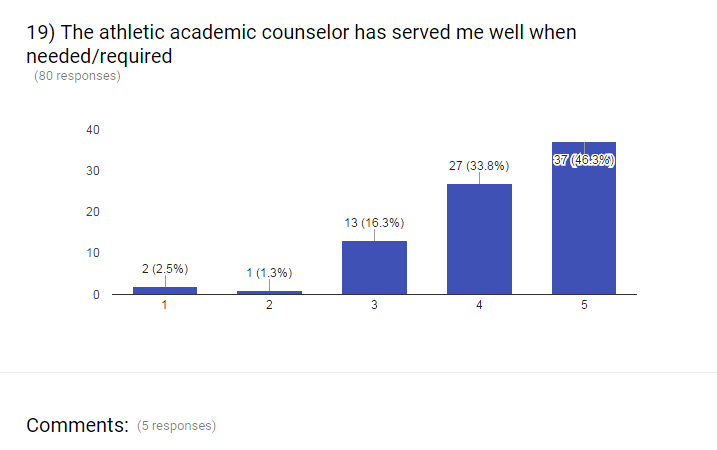 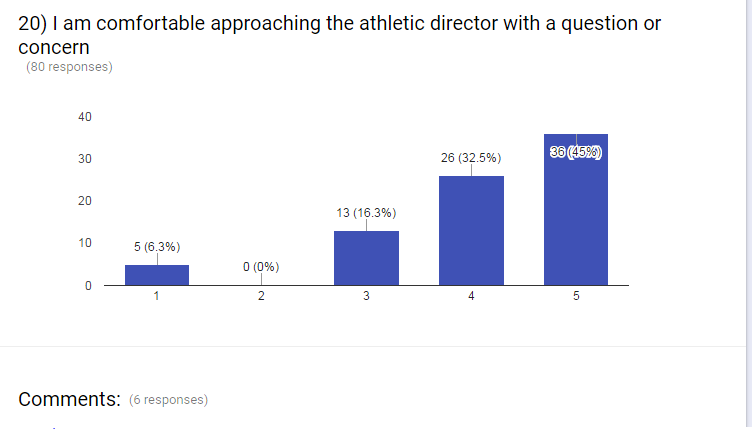 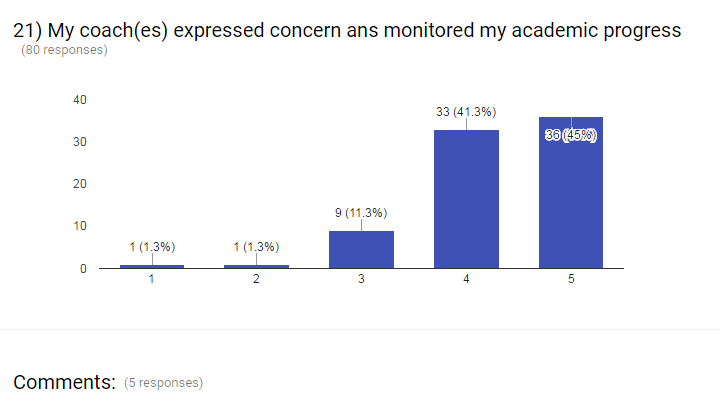 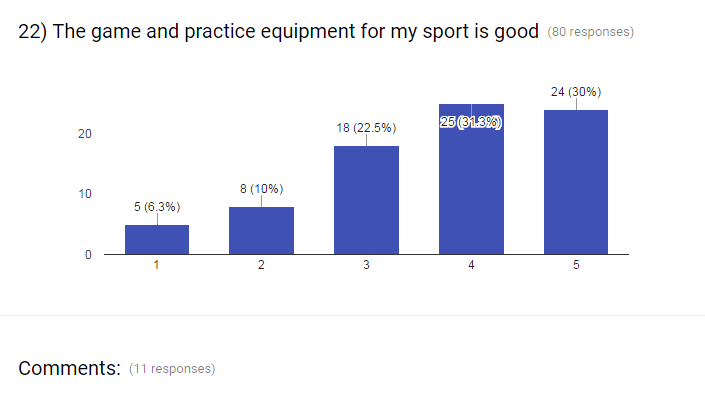 RecommendationInspect all uniform and team equipmentHave coaches evaluate the most needed itemsReplace all damaged equipment and uniforms by season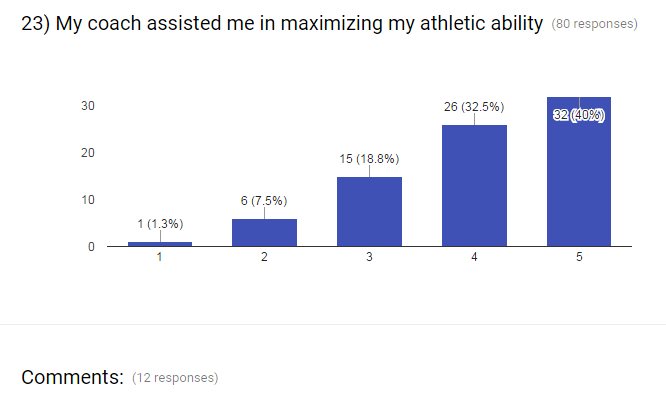 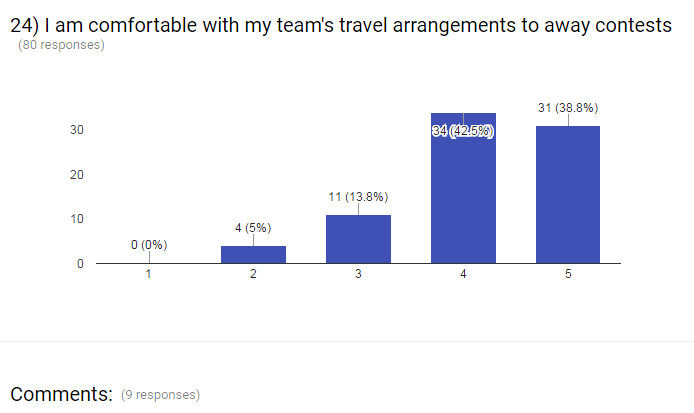 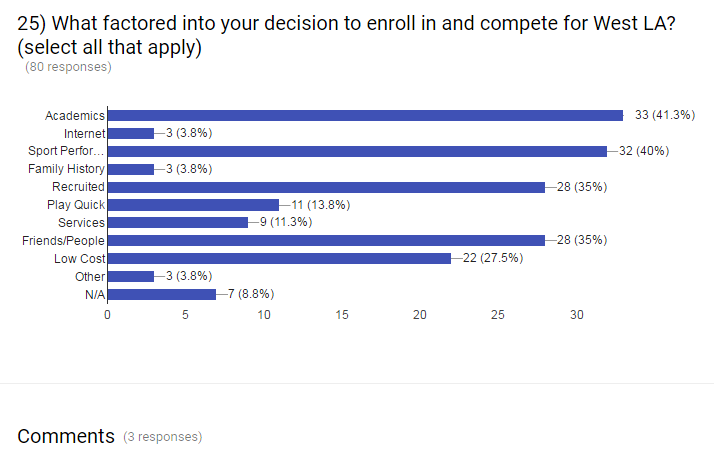 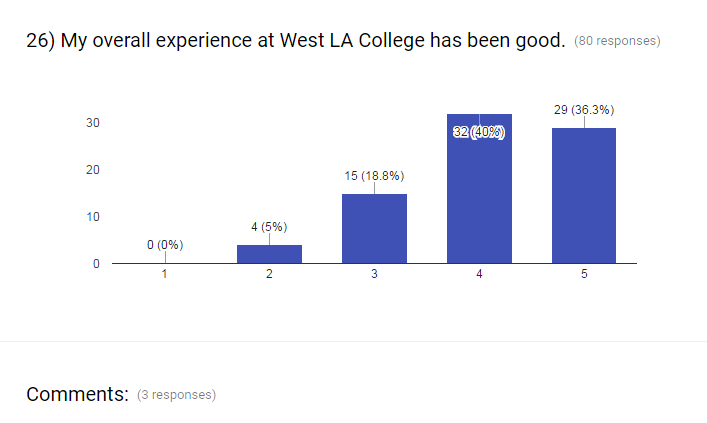 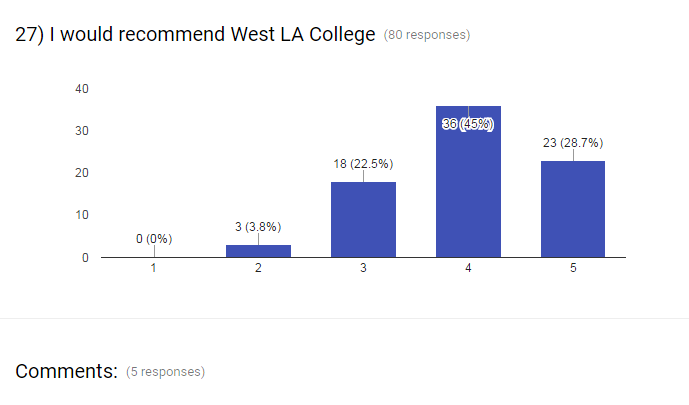 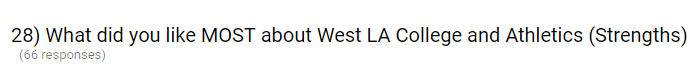 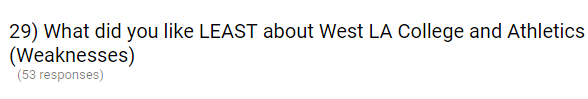 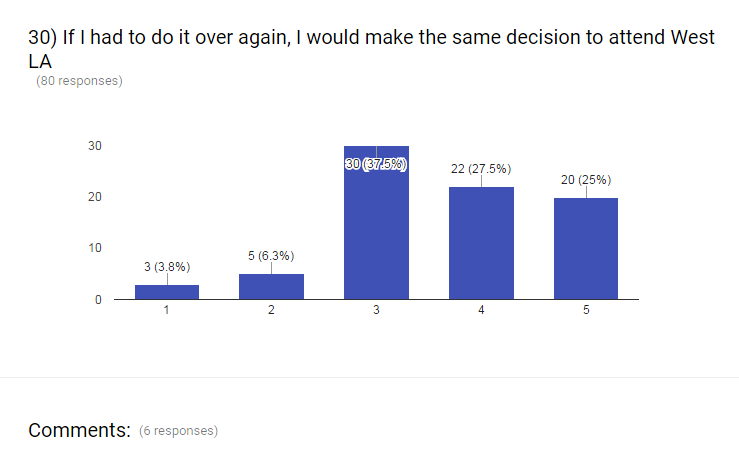 Accepted me like familyBeing able to work together as a team and also study togetherBing able to get along with teamCan't sayChemistryChemistry, we all wanted to winCompetitivenessEverybody was serious and competitive; hard workEveryone got along. Team talks after each gameEveryone is family, uplifting, and competitiveEveryone seemed to get along for the most partEverything and how we work hardFamilyGood athletesGood talent, get along wellHaving fun while we played football togetherHow I met some of my close friends only 2I like how we got close in a short amount of timeI like the team's competitive nature and desire to win each gameI liked that even though everyone had their differences, at the end of the day we were all cool with each other. I feel like there was no separations I liked the energy on the teamI was a starterIDKJokes; everyone was given a chance to display their talentsJust the people on it Meet new peopleMost of us got along with each otherMy brothers are togetherMy teammatesMy teammates, we got along very well on and off the courtOne heartbeatTeam atmosphere; coachesTeammatesThat even though we went through this hard season the ones who stuck through it and the ones that came was positive through it all.That I have a close bond with a handful of people on my teamThat some of use get along not all but some pretty cool people I've met this yearThat we all got along and didn't have no fights or break apart and attack each otherThat we talk and hangout on campus and that we got each other’s backThat we work togetherThe coaches and the quality of the teams away jerseyThe communityThe friendships that I made with some teammatesThe gear & Coaching StaffThe girls were very warming to having soccer girls come outThe overall chemistry we share as a football familyThe playersThe players from the basketball team are friendlyThe team bondThe teammates, team chemistry, and coachingThey are great at encouragement They are helpfulThey coolThey showed me the ropes of college footballThey were all welcoming of the new players and it felt like familyWE all hoopWe all want the same thing when it comes to football and also we became a brotherhoodWe always played as oneWe are familyWE competed on a high levelWe competed, we had fun, finished games no matter what the score wasWe could beat anybody when we played as a teamWe got along with each otherWe had some good timesWe have chemistryWe played as oneWe was a familyWe were sneaky goodWe worked together no matter the situationWhen I first joined the team, everyone was super welcoming and I made friends within the first week.WinningWinning Always work with people attitudes. Remind them to leave the problems out and just enjoy the game Be more as a familyBecome more responsible; Better practice equipmentBetter coachingBetter coaching staff/equipmentBetter communication; Team chemistryBetter drills during practice and better strategy during gamesBetter structure for both sides of the ball; Stop the excuses and more accountability; Players with heartBetter weight roomBetter, more experienced coaching staffCheer each otherclosed practice offers for new players outside the current lineupCoaches need to work on positive reinforcement and constructive criticism, players need to be more accountable and not point fingers when things go wrongCommitment, no back talkDefenseDon't argue as much be more polite to each otherEquipmentEveryone be more dedicated in the off seasonGet a better coaching staffGet new DB coach and defense coachgive everyone a chanceHave more playersHave more structure and leadersHave more team activities outside of the gym like a trip to the movies etc. Helping one anotherHet better helmets , uniforms, and shoulder padshome jerseysIDKLeadership, roles, and teamworkMaking sure we don't have any girls with a bad attitudeMore disciplineMore disciplineMore focus, Hell week would bring players closer together; Coaches keep riding players to keep stutterMore recruitmentMore recruitmentmore team buildingMusic during weight roomMy suggestion for team improvement is to work as a team not fight and argue with each other. I feel like instead of arguing we should work as a team.No messing aroundno suggestionsnonenothingNothingpersevere; Never give upShow up to practice and be on time Some players should work on having a positive attitude and self-discipline. If people work on these, then the team can be stronger than everStay focusStay focusStay together as a teamStick together more through tough timesSuggest getting everyone on the same page early to prevent misunderstandingsTeach second and third strings moreTeam chemistryTeam chemistryThat people need to separate outside drama when they come onto the fieldThe overall handling of emotions was awful. I think players need to convey their message more clearlyTo have more ability for gym access and weight roomTo value players who show up to practice and have them participate more during games instead of benching them. Better individual feedback and training based on players’ position. coaches keeping their word and not promising things that they can’t or won’t doWay more practice time and gym accessWe need team leaders who take things seriouslyWe need to get stronger. We need to stop having excuses, stop missing practice, uplift one another and keep our composureWork hard; Don't get distracted with anything that doesn't concern with footballWork harderWork harderWork harderWork more as a teamWork more as a team and don't drop our heads so fastWorking together as a teamBoth coaches are amazing people. However, sometimes it seemed as if the team couldn't be controlled or as if one of the coaches had trouble getting their attentionCoach Cody is chill and cool, so he's my favoriteCoach Jones is a player's coachCoach Jones smooveCoach Miller is my dawg. I can't get down with Coach Richardson, that fool is loonyFun to be aroundGood staffGreatest coachHead coachI enjoyed the coaches attitude/ Even at times that we didn’t do good, they didn’t make me feel too bad  o yelled at me in front of everyone which it was goodI have very strong bond with the assistant coach (Cody) my bond is not great with the head coach. Coach Rob teaching skills need to be improved and he needs to be more open minded It's only neutral  because I don't like being yelled at when I'm asked a question and being told to shut up by some coachesLearned a lot this year from coach JonesMajority of the coaches are the best one or two need to be taught how to coachMiller coolMy coaches were good to me Never gave up on meOnly took control when they felt like itThere should be more feedback individually They are great coachesThey have helped me with whatever they canThey were all helpfulThey're here to teach us and that's what they do. Sometime life lessons and other things we could improve on in sport lives Tells me the right things to so while in practice, game, and off the field. Assistant a good coach to keep you on your gameTwan is a good coach even though we work a lot it always benefits is in the endA coach that knows what he is talking aboutAll the coaches push the players to be the best they can beBoth coaches strongly believe in academic success and this is very important for a student-athleteDepending on positionI would only recommend Twan and Jocylin because they are patient and Twan know how to get us in shape and is fairI would recommend one of them, idk bout the brotherI would strongly recommend Coach Cody to any student athletes. Coach Robinson on the other hand is debatableOn offense I agreeOnly some of themThe know what they are doingWanting to improve and become better they can help with thatWe lost girls throughout the season and I felt my coaches gave up on us for a while but we were able to turn that around and rebuild through the seasonBetter weight room equipment & more help in the athletic clinicCold improve study all and weight roomHome jerseys are terribleI think we could improve greatly on weight room equipmentNeed another basketball court, had to share w/volleyball; have access to shooting machines, 24 access to basketball gymNice field but weight room is dirtyThe A.D. is doing a great just after one year at West LA, he se see a great future in West and happy he hereThe floor is pretty dirty in the gymWe could use more people in the athletic room. Vic and Allison are great! We just might need to add a couple more. We all like AlisonExcept the gym areaFacilities are standardI felt like our facilities lacked something compared to other schools such as bigger athletic training room, lights for fieldsJust dirty gym floorNo lights, one set of standsOther schools have things to help them improve like shooting gun/ vertimaxSome schools we competed at gyms were a little more advanced (air conditioning) and courtsSometimes the court wasn't cleaned which made it slipperyThe field and track are great. The weight rooms need a lot of workThe floor is slippery and its really hot compared to other gymsThe other school gyms where more updated with the gym and clockWest gm is ok, floor is slippery, dimly litYes somewhat. We need lights thoughBetter equipmentBut we hardly used itKind of dirty and a lot of things are brokenNeed new thingsNeeds a lot of improvementNew weightsNothing good at all. Nobody take care of the room. Baseball playersSome machines were broken, but other than that great experience Some of the equipment is broken and missing weightsSome weights would be missingThe fitness room foot pedals need to be replacedThe weight room could use an upgrade as a full set of weights in each weight roomThey didn't have a set of dumbbells at times so my teammates would use heavier weights or lighter weights than usualThings are broken, missing weights and it is dirtyDecent enoughHaven't been in thereIt's okJanitor keeps it clean when team struggles toLooked like something died in thereShowers could be cleanerThe showers could be cleaner. And not all showers work, but the rest of the room is cleanZulma doing a good job by keeping it clean and providing us with equipmentBetter helmetsYesZulma is greatAlison doing a very good job helping VicAllison and Vic work amazing together, but they can use more help. There are way too many athletesAlways there when I was in pain. Thank youI love Vic and AlisonIt does get I believe more help is neededIt has served me well but it needs more peopleNeed assistance  & AC always hotNeed more help in the training roomThey are always following up with you after an injury and are very caringThey had me feeling rightFor someone who came late, the counselor has really helped meI guessLily was a great replacement for Mr. Samilton. He would be happy to see her in his positionNever hereVery helpfulHard to find. As in don't know the location of A.D all the timeHe doesn't seem to show support for our w/soccer programHe doesn’t show enough support for our team like he does to others. He doesn't even communicate with some of the athletes or even knows about them like the others counselors doI never really talked to the AD 1on1. But he is a really nice personNot reallyVery helpfulAlwaysAlways contacted us and made sure we had our classes and up with our unitsCoach MillerCoach Miller keeps up with me Worries about academics moreAll the equipment is great and in good conditionBad shoulder pads and helmetIts ok, but needs betterLate comer’s soccer girls barely got gear. I am too small to fit any of the gear West hasNeed more equipmentNeed more equipment to help out athletesNeed newer equipment helmets etc.Not enough practice shortsOur game outfits, hopefully we can get new onesPractice gear is outdatedThe basketballs are kind of old and slipperyA few coachesAssistant Coach Cody helped me more through the seasonBefore joining the team, I was not fit and lacked self-confidence. However, thanks to Coach Amber and Coach Cody I have improved and developed.Being fairly new to playing, my progress in playing has become betterBetter one on one training Feel like we can do some more skill things to improve our gameHelped me get strongerI've never played competitive basketball, but they made the transition easyMy coach is always ready to prepare girls or the next levelNot the DB coachOne coach did, not the otherOnly worked with his favorite playersAmazingNot  with the food sometimes that we have to eatThe van do not have AC, the lock is broken. Not enough player spaceThe AC in one of the vans needs to be fixedThe school vans are old and they get very hot and stuffyThe vans are tacky and its hot in the vansThe vans need to be fixed. One doesn't have AC and another has messed up locksThe west vans were too smallYesCoach amber made me come here and competeIt was closeLocationI had the time of my lifeOnly because I'm close enough of getting my AAWent to SMC for a few years and I believe WLAC is a way better college environmentCoach Miller is a good head coachDepends on what the person is looking for It's a great small school that challenges students in every wayOnly because of footballYes is a small school. Easy to get aroundAll teams supported each other. These teams and staff of athletics were very helpfulAssistance with me education; strengthening my awareness on the football fieldCoach always pushed me to do better. She talked to me whenever I needed to improve something and always mentioned that grades are very importantCoach Cody & Coach Amber; Coach Twan/Jocelyn/Mats/ Ben; Soccer was competitiveCoach Miller and how he runs thingsCoach Miller has taught me a lot in my time hereCoaches; Team unityEasy going atmosphereEasy to park, low cost, not hard to get classesEveryone in the department is very welcoming and kind. I had great experiences with my coaches and the athletic academic counselor.FriendlyGet betterGood cheap Gatorades from VicGood coachingGood coaching. They make sure you do well in and out of the classroomGood experienced coaching staff; Plays guys that can help the teamGood schooling environmentGood team ambience
Friendly relationships with coachesGreat coaching staffHaving a good coach that respects me Head CoachHelp gets you a scholarshipHow everybody was successful and being seriousHow everyone gets alongHow they were niceI feel like all the sports here are close to each other in different waysI honestly think is a wonderful experience. West LA college provides a lot of resourcesI like how most of the coaches & players were really nice and patient with the freshman like myselfI like how we have our ups and downs and we can still talk and get betterI like that it is a chill environment. Some of the athletes are nice and friendlyI like the atmosphere gives players more freedom then some other colleges may notI like the environment and everything has opened my eyes to stuffI liked Coach Reid and Coach MillsI liked how the assistant coaches helped me on my game. I feel like I've improved a lot since coming here. I liked the athletic trainers, my team and coaches, the conference, the athletic counselorsIt being cleanIt is very close to home and they care about each and every one of their studentsIt was pretty good I can sayLead roleMiller was real, Reed was coolNo matter what we came together as a teamNothingProfessors atrium understanding and helpfulSmall campus, keeps you out of troubleSmaller college, know everyone. All sports are familyTeachers who won't to give up on you because they been where I am before. The athletics alsoTeamwork, seriousness, academic helpThat being an athlete here means a lotThat it is a good programThat you build a family close friends here at westThe coaches and how concerned they are and train us to be the best we can beThe coaches are great and being w/playersThe facilities were goodThe facility is wonderfulThe field is beautiful and I like the whole idea of the SAAC committeeThe football programThe guidelines you have to follow so everyone is disciplineThe players were cool and the coachesThe staff is really nice and helpful. Our field is also really nice and I enjoyed competing on it The team was good and I got along well with the team. The coach fit my personalityThe workoutsThey try to improveWe had a great athletic trainer 
Being an athleteWe worked togetherWell prepared great people all around love the environmentWhat I like most, was how everything was organized& how the athletic counselor really helps youA few coachesAthletic counselorBetter equipmentCan't argueCoach needs to be more discipline and not favorites Could invest more on wheels for goal posts
Could improve weight room to accommodate entire athletic teams needsCould of done better with the athletic counselors this summerDefense not on the same page; DB coach was a weirdoEquipmentEquipmentEquipmentEverything dealing with budgetsFootball programHours in the gym could helpHow everyone is just in Vic's talking to friends and it get so packed that some athletes can't get treatmentHow some teachers and athletics come here from a 4 year an act like they better when they in the position we inHow the other teams don't show enough support for others. Why have a wild west and have some teams go and watch them play if they can't even come to the other teams games at least for like 15 minI don't like how the coaches yell at you when they ask you a question and tell us to shut up. I don't like how we get $7 for our per diem for our away games. I never heard of this until after the seasonI loved everythingI mostly only helped starters onlyI think the program can improve on teams actually supporting each other and being more active.I think we should do a better job at holding each other and ourselves accountable for doing the right things on an off the courtI would rather our full per diem. The money we get when we travel, I would rather get the full amount rather than splitting it at places where we all might not enjoyNeed more mandatory meetings with academic counselorsNeed to announce the game more. I know students want to be able to be at games but they don't know when the games are unless we announce the games.No encouragement, No opportunity, short leashNot a lot of room for improvementOther team wouldn't come to out to support us in our home games.Our equipmentPractice uniformsSome of the coaching methodsSome other teams can be supportive and also show off the athletes that are doing well in the sport. Give them the appreciation that they need. Victoria seems to be stressed and rushed when teams are in season, try to get him more assistance.Sometimes the trainer’s room was too crowded; Transportation in vans; Not a lot of other sports attend our games Somewhat unorganized, counselors had me take classes I didn't needThe assistant coachesThe coaching staff didn't meet expectationsThe equipmentThe equipmentThe per diem this year I didn't like I prefer getting the money and buying my own food instead of coaches buying us food for gamesThe players handled their emotions like childrenThe problemsThe weight room equipmentThe weight room needs better equipment. Specifically a football only weight roomThe weight room needs to be updated & we need more school spirit & advertisementThe women's soccer team attends every game for other sports. When it came to the soccer games no one showed up. It’s happened two years in a row. and it probably happened plenty more timesTried 3 different shoulder pads, none were comfortableTrustTry to get more posters or flyers to help out with people supporting the athletic teamsWE did not have that much access to the gym and we had limited practice time. We made mistakes in games that should be able to correct with more practice timeWe need to advertise more What I don't like about West LA is that they don't have a boy’s soccer team and softball team. Like there a lot of people that want to play those sports but can't because they don't have these sports. I also feel like athletes need to put a lot more effort in their sportWorkout roomsWsoccer goes to support other WLAC teams, but they don't come to support us. Coaching staff was lacking100%Coaching staff needs to be a good one. I feel the organization needs to find a good fit for the job. Don't just someone to fill in the spot. It just hire wastes time in the coach and the athletes timeI'll probably come for units but to play sports probably not. The reason why is because some of the coaches are not even well experience and also didn’t have any recruits.Probably would've applied to some 4-year colleges had more self confidenceThe reason why I came here was b/c of Coach Amber and Coach Cody. When Amber left it hurt and I did not really agree with the head coach that was brought inWould of come here before southwest